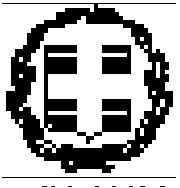 ΕΛΛΗΝΙΚΗ ΔΗΜΟΚΡΑΤΙΑΝΟΜΟΣ ΙΩΑΝΝΙΝΩΝ ΔΗΜΟΣ ΚΟΝΙΤΣΑΣ Α Ι Τ Η Σ Η - ΥΠΕΥΘΥΝΗ ΔΗΛΩΣΗ(άρθρο 8Ν.1599/1986 και άρθρο 3 παρ. 3 Ν.2690/1999)Η ακρίβεια των στοιχείων που υποβάλλονται µε αυτή τη δήλωση μπορεί να ελεγχθεί µε βάση το αρχείο άλλων υπηρεσιών (άρθρο 8 παρ. 4 Ν. 1599/1986) Περιγραφή αιτήματος: Παροχή Στοιχείων για Ένταξη στο Μητρώο Ευάλωτων Ομάδων Πολιτών που θα αποτελέσει Παράρτημα του Ειδικού Σχεδίου Οργανωμένης Προληπτικής Απομάκρυνσης Πολιτών του Δήμου Κόνιτσας εξαιτίας δασικών πυρκαγιώνΣΤΟΙΧΕΙΑ ΑΙΤΟΥΝΤΟΣ Μεταφορικό μέσο που θα απαιτηθεί σε περίπτωση μετακίνησης:…………………………….* συμπληρώνεται ένα από τα αποδεικτικά στοιχεία ταυτότητας ΕΜε ατομική μου ευθύνη και γνωρίζοντας τις κυρώσεις που προβλέπονται από τις διατάξεις της παρ. 6 του αρθ. 22 του Ν. 1599 / 1986, δηλώνω ότι:Συναινώ στην επεξεργασία των δεδομένων προσωπικού χαρακτήρα που συνοδεύουν το αίτημά μου και στην αξιοποίησή τους προς όφελος δημόσιου συμφέροντος.							                 Κόνιτσα, ……………………..Ο δηλών και αιτών ΑΡΙΘΜ. ΠΡΩΤΟΚΟΛΛΟΥ ΗΜΕΡΟΜΗΝΙΑ ΠΡΟΣ: ΤΟ ΔΗΜΟ ΚΟΝΙΤΣΑΣ Συμπληρώνεται από την Υπηρεσία Συμπληρώνεται από την Υπηρεσία Ο-Η Όνομα: Ο-Η Όνομα: Επώνυμο: Όνομα Πατέρα: Όνομα Πατέρα: Επώνυμο Πατέρα: Επώνυμο Πατέρα: Επώνυμο Πατέρα: Όνομα Μητέρας Όνομα Μητέρας Επώνυμο Μητέρας Επώνυμο Μητέρας Επώνυμο Μητέρας Αριθ. Δελτ. Ταυτότητας*:: Αριθ. Δελτ. Ταυτότητας*:: Αριθ. Δελτ. Ταυτότητας*:: Αριθ. Δελτ. Ταυτότητας*:: Αριθ. Άδειας Οδήγησης*: Αριθ. Άδειας Οδήγησης*: Αριθ. Διαβατηρίου*:Αριθ. Διαβατηρίου*:Κατηγορία Ευαλωτότητας (π.χ. ΑΜΕΑ, ηλικιωμένο άτομο) Κατηγορία Ευαλωτότητας (π.χ. ΑΜΕΑ, ηλικιωμένο άτομο) Κατηγορία Ευαλωτότητας (π.χ. ΑΜΕΑ, ηλικιωμένο άτομο) Κατηγορία αναπηρίας (π.χ. κώφωση, τύφλωση, κινητικά προβλήματα κλπ)Κατηγορία αναπηρίας (π.χ. κώφωση, τύφλωση, κινητικά προβλήματα κλπ)Κατηγορία αναπηρίας (π.χ. κώφωση, τύφλωση, κινητικά προβλήματα κλπ)Κατηγορία αναπηρίας (π.χ. κώφωση, τύφλωση, κινητικά προβλήματα κλπ)Ημερομηνία γέννησης;'"; Ημερομηνία γέννησης;'"; Ημερομηνία γέννησης;'"; Ημερομηνία γέννησης;'";  Τόπος Γέννησης  Τόπος Γέννησης  Τόπος Γέννησης  Τόπος Γέννησης  Τόπος Γέννησης Τόπος κατοικίας Τόπος κατοικίας  Οδός: Αριθ: Αριθ: ΤΚ: ΤΚ: Τηλ: E-mail:E-mail:E-mail:E-mail:E-mail:ΣΤΟΙΧΕΙΑ ΠΡΟΣΩΠΙΚΟΥ ΒΟΗΘΟΥ – ΦΡΟΝΤΙΣΤΗ – ΑΜΕΣΟΥ ΣΥΓΓΕΝΟΥΣ  - ΕΚΠΡΟΣΩΠΟΥ (σε περίπτωσηΣΤΟΙΧΕΙΑ ΠΡΟΣΩΠΙΚΟΥ ΒΟΗΘΟΥ – ΦΡΟΝΤΙΣΤΗ – ΑΜΕΣΟΥ ΣΥΓΓΕΝΟΥΣ  - ΕΚΠΡΟΣΩΠΟΥ (σε περίπτωσηΣΤΟΙΧΕΙΑ ΠΡΟΣΩΠΙΚΟΥ ΒΟΗΘΟΥ – ΦΡΟΝΤΙΣΤΗ – ΑΜΕΣΟΥ ΣΥΓΓΕΝΟΥΣ  - ΕΚΠΡΟΣΩΠΟΥ (σε περίπτωσηΣΤΟΙΧΕΙΑ ΠΡΟΣΩΠΙΚΟΥ ΒΟΗΘΟΥ – ΦΡΟΝΤΙΣΤΗ – ΑΜΕΣΟΥ ΣΥΓΓΕΝΟΥΣ  - ΕΚΠΡΟΣΩΠΟΥ (σε περίπτωσηΣΤΟΙΧΕΙΑ ΠΡΟΣΩΠΙΚΟΥ ΒΟΗΘΟΥ – ΦΡΟΝΤΙΣΤΗ – ΑΜΕΣΟΥ ΣΥΓΓΕΝΟΥΣ  - ΕΚΠΡΟΣΩΠΟΥ (σε περίπτωσηΣΤΟΙΧΕΙΑ ΠΡΟΣΩΠΙΚΟΥ ΒΟΗΘΟΥ – ΦΡΟΝΤΙΣΤΗ – ΑΜΕΣΟΥ ΣΥΓΓΕΝΟΥΣ  - ΕΚΠΡΟΣΩΠΟΥ (σε περίπτωσηΣΤΟΙΧΕΙΑ ΠΡΟΣΩΠΙΚΟΥ ΒΟΗΘΟΥ – ΦΡΟΝΤΙΣΤΗ – ΑΜΕΣΟΥ ΣΥΓΓΕΝΟΥΣ  - ΕΚΠΡΟΣΩΠΟΥ (σε περίπτωσηΣΤΟΙΧΕΙΑ ΠΡΟΣΩΠΙΚΟΥ ΒΟΗΘΟΥ – ΦΡΟΝΤΙΣΤΗ – ΑΜΕΣΟΥ ΣΥΓΓΕΝΟΥΣ  - ΕΚΠΡΟΣΩΠΟΥ (σε περίπτωσηΣΤΟΙΧΕΙΑ ΠΡΟΣΩΠΙΚΟΥ ΒΟΗΘΟΥ – ΦΡΟΝΤΙΣΤΗ – ΑΜΕΣΟΥ ΣΥΓΓΕΝΟΥΣ  - ΕΚΠΡΟΣΩΠΟΥ (σε περίπτωσηΣΤΟΙΧΕΙΑ ΠΡΟΣΩΠΙΚΟΥ ΒΟΗΘΟΥ – ΦΡΟΝΤΙΣΤΗ – ΑΜΕΣΟΥ ΣΥΓΓΕΝΟΥΣ  - ΕΚΠΡΟΣΩΠΟΥ (σε περίπτωσηεκπροσώπησης απαιτείται εξουσιοδότηση ή συμβολαιογραφικό πληρεξούσιο ή δικαστική συμπαράσταση)εκπροσώπησης απαιτείται εξουσιοδότηση ή συμβολαιογραφικό πληρεξούσιο ή δικαστική συμπαράσταση)εκπροσώπησης απαιτείται εξουσιοδότηση ή συμβολαιογραφικό πληρεξούσιο ή δικαστική συμπαράσταση)εκπροσώπησης απαιτείται εξουσιοδότηση ή συμβολαιογραφικό πληρεξούσιο ή δικαστική συμπαράσταση)εκπροσώπησης απαιτείται εξουσιοδότηση ή συμβολαιογραφικό πληρεξούσιο ή δικαστική συμπαράσταση)εκπροσώπησης απαιτείται εξουσιοδότηση ή συμβολαιογραφικό πληρεξούσιο ή δικαστική συμπαράσταση)εκπροσώπησης απαιτείται εξουσιοδότηση ή συμβολαιογραφικό πληρεξούσιο ή δικαστική συμπαράσταση)εκπροσώπησης απαιτείται εξουσιοδότηση ή συμβολαιογραφικό πληρεξούσιο ή δικαστική συμπαράσταση)εκπροσώπησης απαιτείται εξουσιοδότηση ή συμβολαιογραφικό πληρεξούσιο ή δικαστική συμπαράσταση)εκπροσώπησης απαιτείται εξουσιοδότηση ή συμβολαιογραφικό πληρεξούσιο ή δικαστική συμπαράσταση)ΟΝΟΜΑ: ΕΠΩΝΥΜΟ:ΟΝΟΜΑΤΕΠΩΝΥΜΟ ΠΑΤΕΡΑ: ΟΝΟΜΑΤΕΠΩΝΥΜΟ ΠΑΤΕΡΑ:  ΑΔΤ:  ΑΔΤ: ΟΔΟΣ:  ΑΡΙΘ:  ΑΡΙΘ:  Τ.Κ: Τηλ: E-mail:Σχέση με τον αιτούντα 